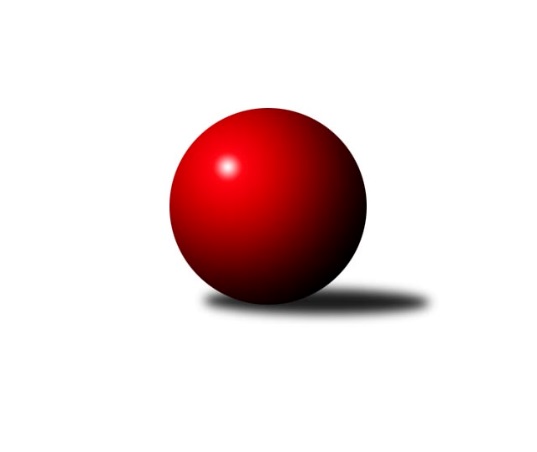 Č.18Ročník 2016/2017	5.5.2024 Meziokresní přebor - Nový Jičín, Přerov, Vsetín 2016/2017Statistika 18. kolaTabulka družstev:		družstvo	záp	výh	rem	proh	skore	sety	průměr	body	plné	dorážka	chyby	1.	TJ Odry ˝B˝	18	17	0	1	81.0 : 27.0 	(88.0 : 56.0)	1645	34	1142	503	26.9	2.	TJ Frenštát p.R.˝A˝	18	9	1	8	59.0 : 49.0 	(80.0 : 64.0)	1579	19	1112	467	33.2	3.	TJ Spartak Bílovec˝B˝	18	9	1	8	56.0 : 52.0 	(77.5 : 66.5)	1574	19	1112	461	35.7	4.	Kelč˝B˝	18	8	0	10	52.0 : 56.0 	(70.5 : 73.5)	1565	16	1105	459	35.4	5.	TJ Nový Jičín˝C˝	18	8	0	10	49.0 : 59.0 	(73.0 : 71.0)	1520	16	1062	458	33.1	6.	TJ Nový Jičín˝B˝	18	2	0	16	27.0 : 81.0 	(43.0 : 101.0)	1492	4	1065	427	42.4Tabulka doma:		družstvo	záp	výh	rem	proh	skore	sety	průměr	body	maximum	minimum	1.	TJ Odry ˝B˝	9	9	0	0	42.5 : 11.5 	(50.0 : 22.0)	1676	18	1723	1615	2.	TJ Frenštát p.R.˝A˝	9	8	0	1	43.0 : 11.0 	(52.5 : 19.5)	1596	16	1644	1508	3.	TJ Spartak Bílovec˝B˝	9	7	1	1	38.5 : 15.5 	(47.5 : 24.5)	1635	15	1694	1574	4.	Kelč˝B˝	9	7	0	2	36.0 : 18.0 	(43.5 : 28.5)	1595	14	1663	1528	5.	TJ Nový Jičín˝C˝	9	6	0	3	31.5 : 22.5 	(43.0 : 29.0)	1593	12	1639	1540	6.	TJ Nový Jičín˝B˝	9	2	0	7	19.0 : 35.0 	(26.5 : 45.5)	1541	4	1579	1496Tabulka venku:		družstvo	záp	výh	rem	proh	skore	sety	průměr	body	maximum	minimum	1.	TJ Odry ˝B˝	9	8	0	1	38.5 : 15.5 	(38.0 : 34.0)	1637	16	1685	1581	2.	TJ Spartak Bílovec˝B˝	9	2	0	7	17.5 : 36.5 	(30.0 : 42.0)	1558	4	1653	1473	3.	TJ Nový Jičín˝C˝	9	2	0	7	17.5 : 36.5 	(30.0 : 42.0)	1512	4	1632	1445	4.	TJ Frenštát p.R.˝A˝	9	1	1	7	16.0 : 38.0 	(27.5 : 44.5)	1575	3	1615	1497	5.	Kelč˝B˝	9	1	0	8	16.0 : 38.0 	(27.0 : 45.0)	1557	2	1625	1371	6.	TJ Nový Jičín˝B˝	9	0	0	9	8.0 : 46.0 	(16.5 : 55.5)	1479	0	1597	1356Tabulka podzimní části:		družstvo	záp	výh	rem	proh	skore	sety	průměr	body	doma	venku	1.	TJ Odry ˝B˝	10	10	0	0	47.0 : 13.0 	(52.0 : 28.0)	1655	20 	5 	0 	0 	5 	0 	0	2.	TJ Spartak Bílovec˝B˝	10	6	0	4	32.5 : 27.5 	(42.0 : 38.0)	1562	12 	4 	0 	1 	2 	0 	3	3.	Kelč˝B˝	10	5	0	5	33.5 : 26.5 	(42.5 : 37.5)	1583	10 	4 	0 	1 	1 	0 	4	4.	TJ Frenštát p.R.˝A˝	10	5	0	5	31.0 : 29.0 	(42.5 : 37.5)	1591	10 	4 	0 	1 	1 	0 	4	5.	TJ Nový Jičín˝C˝	10	4	0	6	25.0 : 35.0 	(39.5 : 40.5)	1518	8 	3 	0 	2 	1 	0 	4	6.	TJ Nový Jičín˝B˝	10	0	0	10	11.0 : 49.0 	(21.5 : 58.5)	1475	0 	0 	0 	5 	0 	0 	5Tabulka jarní části:		družstvo	záp	výh	rem	proh	skore	sety	průměr	body	doma	venku	1.	TJ Odry ˝B˝	8	7	0	1	34.0 : 14.0 	(36.0 : 28.0)	1644	14 	4 	0 	0 	3 	0 	1 	2.	TJ Frenštát p.R.˝A˝	8	4	1	3	28.0 : 20.0 	(37.5 : 26.5)	1563	9 	4 	0 	0 	0 	1 	3 	3.	TJ Nový Jičín˝C˝	8	4	0	4	24.0 : 24.0 	(33.5 : 30.5)	1494	8 	3 	0 	1 	1 	0 	3 	4.	TJ Spartak Bílovec˝B˝	8	3	1	4	23.5 : 24.5 	(35.5 : 28.5)	1578	7 	3 	1 	0 	0 	0 	4 	5.	Kelč˝B˝	8	3	0	5	18.5 : 29.5 	(28.0 : 36.0)	1537	6 	3 	0 	1 	0 	0 	4 	6.	TJ Nový Jičín˝B˝	8	2	0	6	16.0 : 32.0 	(21.5 : 42.5)	1507	4 	2 	0 	2 	0 	0 	4 Zisk bodů pro družstvo:		jméno hráče	družstvo	body	zápasy	v %	dílčí body	sety	v %	1.	Jan Frydrych 	TJ Odry ˝B˝ 	13	/	17	(76%)	25.5	/	34	(75%)	2.	Tomáš Binek 	TJ Frenštát p.R.˝A˝ 	12	/	16	(75%)	24	/	32	(75%)	3.	Petr Hrňa 	TJ Nový Jičín˝C˝ 	11	/	15	(73%)	20.5	/	30	(68%)	4.	Daniel Malina 	TJ Odry ˝B˝ 	11	/	16	(69%)	19	/	32	(59%)	5.	Marie Pavelková 	Kelč˝B˝ 	11	/	17	(65%)	23	/	34	(68%)	6.	Milan Kučera 	TJ Frenštát p.R.˝A˝ 	10	/	15	(67%)	20	/	30	(67%)	7.	Martin D´Agnolo 	TJ Nový Jičín˝B˝ 	10	/	15	(67%)	15	/	30	(50%)	8.	Ondřej Gajdičiar 	TJ Odry ˝B˝ 	9.5	/	11	(86%)	16.5	/	22	(75%)	9.	Ota Beňo 	TJ Spartak Bílovec˝B˝ 	9.5	/	13	(73%)	17	/	26	(65%)	10.	Zdeněk Bordovský 	TJ Frenštát p.R.˝A˝ 	9	/	15	(60%)	17	/	30	(57%)	11.	Daniel Ševčík st.	TJ Odry ˝B˝ 	9	/	15	(60%)	15	/	30	(50%)	12.	Michal Kudela 	TJ Spartak Bílovec˝B˝ 	8	/	11	(73%)	14	/	22	(64%)	13.	Jan Mlčák 	Kelč˝B˝ 	7	/	10	(70%)	13	/	20	(65%)	14.	Jana Hrňová 	TJ Nový Jičín˝C˝ 	7	/	12	(58%)	17	/	24	(71%)	15.	Rostislav Klazar 	TJ Spartak Bílovec˝B˝ 	7	/	12	(58%)	16.5	/	24	(69%)	16.	Jan Schwarzer 	TJ Nový Jičín˝B˝ 	6.5	/	14	(46%)	13	/	28	(46%)	17.	Iva Volná 	TJ Nový Jičín˝C˝ 	6	/	8	(75%)	10	/	16	(63%)	18.	Martin Vavroš 	TJ Frenštát p.R.˝A˝ 	6	/	11	(55%)	9.5	/	22	(43%)	19.	Přemysl Horák 	TJ Spartak Bílovec˝B˝ 	6	/	14	(43%)	16	/	28	(57%)	20.	Zdeněk Chvatík 	Kelč˝B˝ 	5	/	10	(50%)	9	/	20	(45%)	21.	Jiří Janošek 	Kelč˝B˝ 	5	/	13	(38%)	11.5	/	26	(44%)	22.	Martin Jarábek 	Kelč˝B˝ 	5	/	13	(38%)	9	/	26	(35%)	23.	Ján Pelikán 	TJ Nový Jičín˝C˝ 	4	/	7	(57%)	9.5	/	14	(68%)	24.	Miroslav Bár 	TJ Nový Jičín˝B˝ 	4	/	13	(31%)	7.5	/	26	(29%)	25.	Miroslav Makový 	TJ Frenštát p.R.˝A˝ 	3	/	8	(38%)	6.5	/	16	(41%)	26.	Věra Ovšáková 	TJ Odry ˝B˝ 	3	/	10	(30%)	9	/	20	(45%)	27.	Eva Telčerová 	TJ Nový Jičín˝C˝ 	3	/	14	(21%)	10	/	28	(36%)	28.	Miloš Šrot 	TJ Spartak Bílovec˝B˝ 	2.5	/	10	(25%)	6	/	20	(30%)	29.	Stanislav Pitrun 	Kelč˝B˝ 	2	/	3	(67%)	3	/	6	(50%)	30.	Šárka Pavlištíková 	TJ Nový Jičín˝C˝ 	2	/	6	(33%)	5	/	12	(42%)	31.	Petr Tichánek 	TJ Nový Jičín˝B˝ 	1.5	/	4	(38%)	2	/	8	(25%)	32.	Jaroslav Černý 	TJ Spartak Bílovec˝B˝ 	1	/	1	(100%)	2	/	2	(100%)	33.	Vojtěch Rozkopal 	TJ Odry ˝B˝ 	1	/	2	(50%)	2	/	4	(50%)	34.	Josef Chvatík 	Kelč˝B˝ 	1	/	2	(50%)	1	/	4	(25%)	35.	Pavel Šmydke 	TJ Spartak Bílovec˝B˝ 	1	/	4	(25%)	4	/	8	(50%)	36.	Pavel Hedviček 	TJ Frenštát p.R.˝A˝ 	1	/	5	(20%)	3	/	10	(30%)	37.	Tomáš Polášek 	TJ Nový Jičín˝B˝ 	1	/	9	(11%)	3.5	/	18	(19%)	38.	Lucie Kučáková 	TJ Odry ˝B˝ 	0.5	/	1	(50%)	1	/	2	(50%)	39.	Radomír Koleček 	Kelč˝B˝ 	0	/	1	(0%)	1	/	2	(50%)	40.	Lenka Žurková 	TJ Nový Jičín˝B˝ 	0	/	1	(0%)	0	/	2	(0%)	41.	Zdeněk Zouna 	TJ Frenštát p.R.˝A˝ 	0	/	2	(0%)	0	/	4	(0%)	42.	Zdeněk Sedlář 	Kelč˝B˝ 	0	/	3	(0%)	0	/	6	(0%)	43.	Jana Hájková 	TJ Nový Jičín˝C˝ 	0	/	3	(0%)	0	/	6	(0%)	44.	Emil Rubač 	TJ Spartak Bílovec˝B˝ 	0	/	4	(0%)	1	/	8	(13%)	45.	Jiří Hradil 	TJ Nový Jičín˝B˝ 	0	/	5	(0%)	1	/	10	(10%)	46.	Josef Tatay 	TJ Nový Jičín˝C˝ 	0	/	7	(0%)	1	/	14	(7%)	47.	Jiří Plešek 	TJ Nový Jičín˝B˝ 	0	/	11	(0%)	1	/	22	(5%)Průměry na kuželnách:		kuželna	průměr	plné	dorážka	chyby	výkon na hráče	1.	TJ Odry, 1-4	1629	1139	490	30.1	(407.4)	2.	TJ Spartak Bílovec, 1-2	1591	1125	466	39.8	(397.9)	3.	TJ Kelč, 1-2	1574	1104	470	38.7	(393.5)	4.	TJ Nový Jičín, 1-4	1571	1100	471	30.1	(392.9)	5.	Sokol Frenštát pod Radhoštěm, 1-2	1534	1076	458	37.9	(383.7)Nejlepší výkony na kuželnách:TJ Odry, 1-4TJ Odry ˝B˝	1723	15. kolo	Ondřej Gajdičiar 	TJ Odry ˝B˝	464	7. koloTJ Odry ˝B˝	1721	5. kolo	Ondřej Gajdičiar 	TJ Odry ˝B˝	463	15. koloTJ Odry ˝B˝	1698	17. kolo	Ondřej Gajdičiar 	TJ Odry ˝B˝	462	17. koloTJ Odry ˝B˝	1697	11. kolo	Daniel Ševčík st.	TJ Odry ˝B˝	458	5. koloTJ Odry ˝B˝	1683	9. kolo	Ondřej Gajdičiar 	TJ Odry ˝B˝	448	9. koloTJ Odry ˝B˝	1666	13. kolo	Ondřej Gajdičiar 	TJ Odry ˝B˝	447	5. koloTJ Odry ˝B˝	1642	3. kolo	Jan Frydrych 	TJ Odry ˝B˝	446	11. koloTJ Odry ˝B˝	1637	7. kolo	Vojtěch Rozkopal 	TJ Odry ˝B˝	446	3. koloTJ Spartak Bílovec˝B˝	1636	11. kolo	Jan Frydrych 	TJ Odry ˝B˝	443	1. koloTJ Nový Jičín˝C˝	1632	9. kolo	Jan Mlčák 	Kelč˝B˝	430	13. koloTJ Spartak Bílovec, 1-2TJ Spartak Bílovec˝B˝	1694	16. kolo	Rostislav Klazar 	TJ Spartak Bílovec˝B˝	441	13. koloTJ Odry ˝B˝	1665	6. kolo	Ota Beňo 	TJ Spartak Bílovec˝B˝	439	15. koloTJ Spartak Bílovec˝B˝	1663	7. kolo	Přemysl Horák 	TJ Spartak Bílovec˝B˝	438	16. koloTJ Spartak Bílovec˝B˝	1661	13. kolo	Ota Beňo 	TJ Spartak Bílovec˝B˝	435	7. koloTJ Spartak Bílovec˝B˝	1642	3. kolo	Daniel Ševčík st.	TJ Odry ˝B˝	434	16. koloTJ Odry ˝B˝	1640	16. kolo	Přemysl Horák 	TJ Spartak Bílovec˝B˝	431	3. koloTJ Spartak Bílovec˝B˝	1639	9. kolo	Přemysl Horák 	TJ Spartak Bílovec˝B˝	431	9. koloTJ Spartak Bílovec˝B˝	1623	17. kolo	Rostislav Klazar 	TJ Spartak Bílovec˝B˝	430	16. koloTJ Spartak Bílovec˝B˝	1612	5. kolo	Jan Frydrych 	TJ Odry ˝B˝	429	16. koloTJ Spartak Bílovec˝B˝	1608	6. kolo	Zdeněk Bordovský 	TJ Frenštát p.R.˝A˝	429	7. koloTJ Kelč, 1-2TJ Odry ˝B˝	1674	8. kolo	Daniel Malina 	TJ Odry ˝B˝	487	8. koloKelč˝B˝	1663	1. kolo	Marie Pavelková 	Kelč˝B˝	465	1. koloKelč˝B˝	1641	14. kolo	Jan Frydrych 	TJ Odry ˝B˝	449	18. koloTJ Odry ˝B˝	1634	18. kolo	Milan Kučera 	TJ Frenštát p.R.˝A˝	440	1. koloTJ Spartak Bílovec˝B˝	1610	14. kolo	Marie Pavelková 	Kelč˝B˝	436	4. koloTJ Frenštát p.R.˝A˝	1608	1. kolo	Jan Mlčák 	Kelč˝B˝	434	10. koloKelč˝B˝	1606	10. kolo	Jan Mlčák 	Kelč˝B˝	433	14. koloKelč˝B˝	1603	4. kolo	Marie Pavelková 	Kelč˝B˝	429	11. koloKelč˝B˝	1590	8. kolo	Jiří Janošek 	Kelč˝B˝	426	8. koloKelč˝B˝	1586	11. kolo	Tomáš Binek 	TJ Frenštát p.R.˝A˝	423	11. koloTJ Nový Jičín, 1-4TJ Odry ˝B˝	1685	2. kolo	Marie Pavelková 	Kelč˝B˝	453	17. koloTJ Odry ˝B˝	1661	4. kolo	Ota Beňo 	TJ Spartak Bílovec˝B˝	445	8. koloTJ Spartak Bílovec˝B˝	1653	8. kolo	Jana Hrňová 	TJ Nový Jičín˝C˝	444	17. koloTJ Nový Jičín˝C˝	1639	17. kolo	Jana Hrňová 	TJ Nový Jičín˝C˝	442	1. koloTJ Odry ˝B˝	1633	14. kolo	Daniel Malina 	TJ Odry ˝B˝	440	4. koloTJ Spartak Bílovec˝B˝	1632	10. kolo	Daniel Malina 	TJ Odry ˝B˝	436	2. koloKelč˝B˝	1625	17. kolo	Martin D´Agnolo 	TJ Nový Jičín˝B˝	434	5. koloTJ Nový Jičín˝C˝	1621	1. kolo	Jan Frydrych 	TJ Odry ˝B˝	432	2. koloKelč˝B˝	1620	5. kolo	Petr Hrňa 	TJ Nový Jičín˝C˝	432	3. koloTJ Nový Jičín˝C˝	1613	7. kolo	Rostislav Klazar 	TJ Spartak Bílovec˝B˝	430	10. koloSokol Frenštát pod Radhoštěm, 1-2TJ Frenštát p.R.˝A˝	1644	2. kolo	Tomáš Binek 	TJ Frenštát p.R.˝A˝	439	16. koloTJ Frenštát p.R.˝A˝	1641	8. kolo	Milan Kučera 	TJ Frenštát p.R.˝A˝	433	14. koloTJ Frenštát p.R.˝A˝	1637	6. kolo	Jan Frydrych 	TJ Odry ˝B˝	433	10. koloTJ Frenštát p.R.˝A˝	1607	16. kolo	Tomáš Binek 	TJ Frenštát p.R.˝A˝	431	2. koloTJ Odry ˝B˝	1602	10. kolo	Tomáš Binek 	TJ Frenštát p.R.˝A˝	429	8. koloTJ Frenštát p.R.˝A˝	1595	4. kolo	Tomáš Binek 	TJ Frenštát p.R.˝A˝	429	6. koloTJ Frenštát p.R.˝A˝	1586	14. kolo	Milan Kučera 	TJ Frenštát p.R.˝A˝	426	8. koloTJ Frenštát p.R.˝A˝	1577	12. kolo	Tomáš Binek 	TJ Frenštát p.R.˝A˝	426	12. koloKelč˝B˝	1569	6. kolo	Jan Mlčák 	Kelč˝B˝	423	6. koloTJ Frenštát p.R.˝A˝	1566	18. kolo	Milan Kučera 	TJ Frenštát p.R.˝A˝	420	6. koloČetnost výsledků:	6.0 : 0.0	7x	5.5 : 0.5	1x	5.0 : 1.0	16x	4.5 : 1.5	2x	4.0 : 2.0	12x	3.5 : 2.5	1x	3.0 : 3.0	1x	2.5 : 3.5	1x	2.0 : 4.0	4x	1.5 : 4.5	2x	1.0 : 5.0	6x	0.0 : 6.0	1x